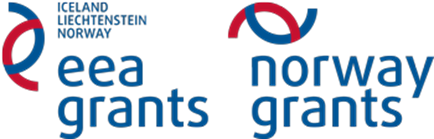 GEGRAAFIAÜlesanne 6Eesmärk: antud rahvuspargile tüüpiliste taimede uurimine.Lõiming õppeainetega bioloogia, geograafiaTöövahendid: fotoaparaat/nutitelefon, taimemääraja, A4 paber Uurige antud rahvuspargis sagedamini esinevaid taimeliike. Tehke igast taimeliigist foto, määrake nende nimetus oma emakeeles, inglise ning ladina keeltes. Missugused teie kirjeldatud taimeliikidest on iseloomulikud antud loodusvööndile ning missugused on harva esinevad? Kasutage internetti. Tehke mõned fotod taimestikust ning lisage need töölehele. 